Publicado en España el 05/05/2023 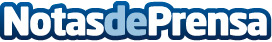 Tienda CholloMueble ofrece una amplia gama de colchones a precios económicosNo renovar el colchón puede ser perjudicial para el descanso perdiendo calidad en el sueño. Por eso, Tienda CholloMueble recomienda cambiar el colchón y, para ello, ofrece colchones que van desde los más económicos hasta gamas superioresDatos de contacto:Tienda CholloMueble672 283 862Nota de prensa publicada en: https://www.notasdeprensa.es/tienda-chollomueble-ofrece-una-amplia-gama-de Categorias: Consumo Hogar Mobiliario http://www.notasdeprensa.es